					2020-06-03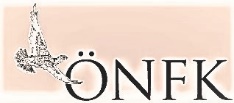 Beslut gällande återbetalning av startavgifter Vinter SM och FJP Abisko april 2020!Vi kommer till berörda att återbetala inbetalda startavgifter 450 kr/start p.g.a. inställt Vinter SM och FJP april 2020 i Abisko.Första insatsen på 100 kr kommer även att återbetalas för de hundar som hade kvalificerat sig till SM och FJP.Där administrativa kostnader förekommer vid återbetalning kommer dessa att dras av för. Pengarna kommer aviseras från FA- Fågelhundsklubbarnas arbetsutskotts konto.Arbetet med återbetalningar sker helt ideellt och det kommer att ta en längre tid innan alla har fått återbetalt startavgifterna.Vi tackar för visad förståelse.Med vänlig hälsningStyrelsen ÖNFKHemsida http://onfk.org/ 